Converting Music to WAV FilesOnce you have your music file saved to your computer, you may then use 
ONLINE-CONVERT.COM to help you convert it to a usable file for editing.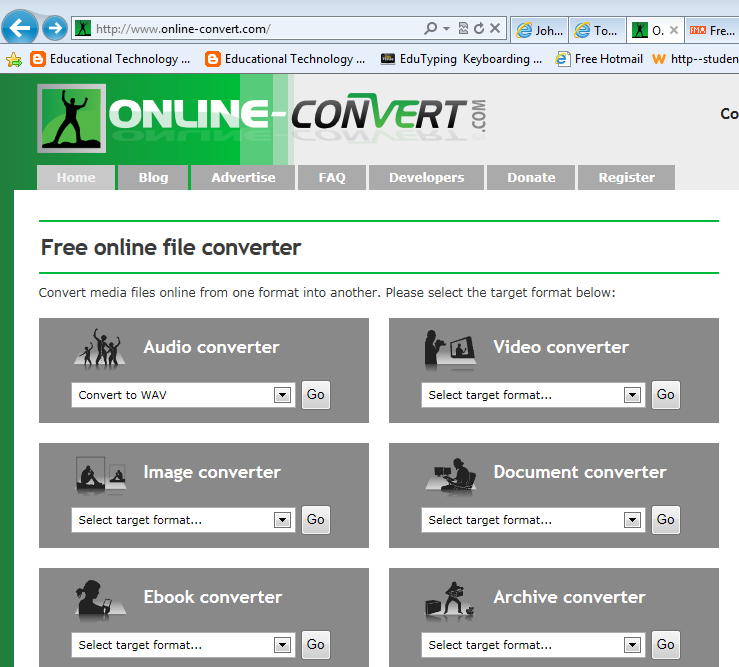 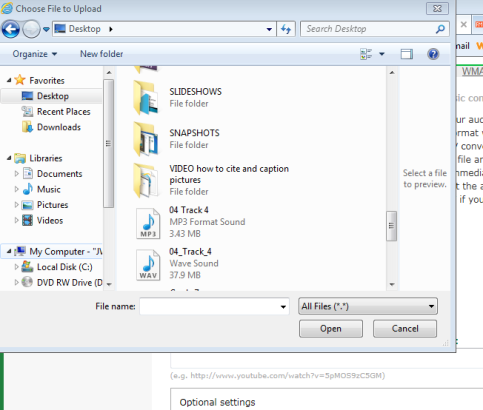 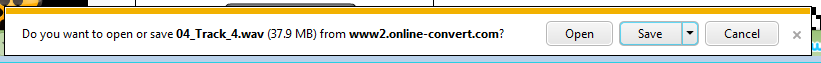 